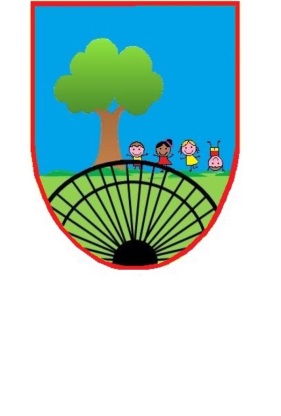 SHILBOTTLE PRIMARYAdministration of Medication to PupilAgreement between Parents/Carers and SchoolA parent must supply a written request in order for medication to be administered to pupils during school hours. It is only possible to administer medication that the child’s doctor has prescribed. School staff cannot administer ‘over-the-counter’ medication. Note: Medicines must be kept in the original container as dispensed by the pharmacy.Part 1 – To be completed by Parent/CarerPart 1 – To be completed by Parent/CarerTo theHead TeacherSchool: SHILBOTTLE PRIMARYChild Name:                                                                                  Date of Birth:                                                  _  Class:                                                           Medical Condition:                                                                           _I wish for him/her to have the following medicine administered by school staff, as indicated below:	Child Name:                                                                                  Date of Birth:                                                  _  Class:                                                           Medical Condition:                                                                           _I wish for him/her to have the following medicine administered by school staff, as indicated below:	Name of Medication:Name of Medication:Dose/Amount to be given:Dose/Amount to be given:Time(s) at which to be given:Time(s) at which to be given:Means of administration:Means of administration:How long will the child require this medication to be administered?How long will the child require this medication to be administered?Known side effects and any special precautions (please attach details)Known side effects and any special precautions (please attach details)I undertake to deliver the medicine personally to the Head Teacher or Medication Coordinator and to replace it whenever necessary. I also undertake to inform the school immediately of any change of treatment the doctor or hospital has prescribed.Name:                                                                      _   Signature:                                                                 _Relationship to child:                                                               _   Date:                                                      _I undertake to deliver the medicine personally to the Head Teacher or Medication Coordinator and to replace it whenever necessary. I also undertake to inform the school immediately of any change of treatment the doctor or hospital has prescribed.Name:                                                                      _   Signature:                                                                 _Relationship to child:                                                               _   Date:                                                      _